Весна пришла! Весне дорогу!Весна! Прекрасное время года! Все расцветает, все оживает после зимней спячки! Долгожданное время, время новых надежд и свершений. Много прекрасных стихов посвящаются этому времени года. В этой статье вы найдете чудесные стихи о весне для детей.
Ласковое солнышко начинает согревать Землю и нас, может быть, еще не везде, но первые игривые и веселые солнечные зайчики, хрустальные сосульки, капель, первые лужицы - все это шепчет о том, что весна пришла!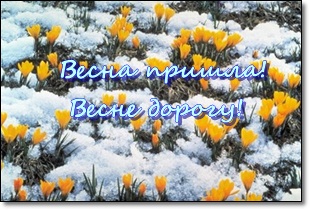 Существует красивая легенда о приходе весны. Прекрасный юноша вернул Земле Солнце. Это была очень красивая, милая девушка, которую полонил злой Змей и обрек все человечество на жизнь в вечной тьме. Юноша освободил девушку - Солнце, вернул на Землю свет, радость и веселье, но ему пришлось заплатить за это жизнью. На том месте, где была пролита его кровь, выросли цветы, первые после долгого времени тьмы и стужи. Эти цветы были невиданной красоты. Белоснежные с алыми пятнами они напоминали о пролитой крови молодого благородного красавца ради освобождения любимой из плена.Расскажите ребенку о веснеВесной происходят чудесные превращения и изменения в природе. Покажите их ребенку, расскажите малышу обо всем, что происходит вокруг!  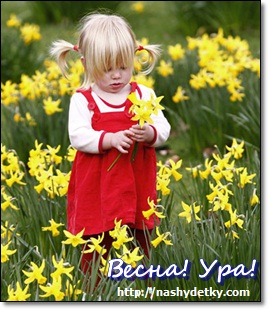 Солнце начинает прогревать воздух и почву, но погода в начале весны очень капризна и переменчива. Тепло сменяется холодом. "Весна да осень - на дню погод восемь", - ведь не зря так говорят в народе. Но все же тает снег. Солнце начинает подниматься выше, светит дольше, пробуждая все вокруг.Самое подходящее время для изучения смены времен года с малышом! Если у Вас еще не растаял снег, наберите немного снега и принесите его домой. Слепите небольшого снеговичка и поселите его в глубокую миску. Понаблюдайте за тем, как он тает и совсем превращается в лужицу! Объясните ребенку, что это происходит из-за смены температур. Если неподалеку от Вашего дома есть речка очень интересно наблюдать, как на ней тает лед. Ледоход  - это вообще потрясающее зрелище! А сосульки приводят всех детей в восторг. Очень интересно наблюдать за пробуждением растений. Начинают набухать почки, появляться первые листочки. Сорвите несколько веточек и поставьте их в вазочку дома. Наблюдайте за процессом распускания листочков. Очень интересно изучать процесс появления ростков. Когда станет теплее, найдите ростки растений в парке. Расскажите, как происходит процесс прорастания. А еще лучше, покажите! Для этого в небольшой горшочек посадите, например, фасоль или семечку подсолнечника. Они прорастают достаточно быстро. Поливайте и наблюдайте за процессом прорастания! Это очень увлекательно и познавательно. Это не только развивает ребенка, но и учит любить природу!Расскажите о весеннем пробуждении животных, о возврате перелетных птиц! Почему так происходит? Появляется корм, становится теплее. Проще всего наблюдать за просыпающимися насекомыми. Поговорите о том, где они проводят зиму. Используйте все возможности развивать малыша. Весна - прекрасное время для этого. Сама природа становится прекрасным наглядным пособием!Стихи о весне для детейВыучите стихи о весне для детей вместе с малышом. Выберите стихотворение, соответствующее его возрасту! Это прекрасно развивает память, литературный вкус, речь ребенка. Несколько советов о том, как учить стихи с ребенком Вы найдете ЗДЕСЬ! Вот некоторые стихи о весне для детей разного возраста:                             ВЕСНА
А.Плещеев
Уж тает снег, бегут ручьи,
В окно повеяло весною…
Засвищут скоро соловьи,
И лес оденется листвою!
Чиста небесная лазурь,
Теплей и ярче солнце стало,
Пора метелей злых и бурь
Опять надолго миновала.
И сердце сильно так в груди
Стучит, как будто ждет чего-то,
Как будто счастье впереди
И унесла зима заботы!
Все лица весело глядят.
«Весна!»- читаешь в каждом взоре;
И тот, как празднику, ей рад,
Чья жизнь – лишь тяжкий труд и горе.
Но резвых деток звонкий смех
И беззаботных птичек пенье
Мне говорят – кто больше всех
Природы любит обновленье!ПРОЙДЕТ ЗИМА
С.Дрожжин
Пройдет зима холодная,
настанут дни весенние,
теплом растопит солнышко,
как воск, снега пушистые.
Листами изумрудными
леса зазеленеются,
и вместе с травкой бархатной
взойдут цветы душистые.Весенние воды
Федор Тютчев
Еще в полях белеет снег,
А воды уж весной шумят —
Бегут и будят сонный брег,
Бегут и блещут и гласят…
Они гласят во все концы:
«Весна идет, весна идет!
Мы молодой Весны гонцы,
Она нас выслала вперед!»
Весна идет, весна идет,
И тихих, теплых майских дней
Румяный, светлый хоровод
Толпится весело за ней!..Салют весне
З.Александрова
Ударил гром двенадцать раз
И замер в стороне.
Природа отдала приказ
Салютовать весне.
Приказ – черемухе цвести,
Крапиве быть не злой,
Дождю дорожки подмести
Серебряной метлой.
Чтоб каждый кустик был певуч,
Всем птицам громче петь,
А солнцу выйти из-за туч
И веселее греть!АПРЕЛЬ
Л.Аким
Долго шла весна тайком
от ветров и стужи,
А сегодня прямиком
шлепает по лужам,
Гонит талые снега
с гомоном и звоном,
Чтобы выстелить луга
бархатом зеленым.
«Скоро, скоро быть теплу!» -
эту новость первой
барабанит по стеклу
серой лапкой верба.
Скоро тысячи скворцов
с домиком подружат,
Скоро множество птенцов
выглянут наружу.
Тучи по небу пройдут,
и тебе впервые
на ладошку упадут
капли дождевые.АПРЕЛЬ
Л.Яхинин
Синее небо, синие тени,
Синие реки сбросили лед.
Синий подснежник, житель весенний,
На синей проталинке смело растет.
Подснежник проснулся
Веселый апрель улыбнулся,
Запел, загалдел, заиграл,
От шума подснежник проснулся
И на проталинке встал.
Запахло, повеяло прелью,
Чуть слышно подснежник твердил:
«Спасибо апрелю, спасибо
За то, что меня разбудил».ЧУДЕСА
В.Степнов
По опушке шла Весна,
Вёдра с дождиком несла.
Зацепила за иголки -
Опрокинулись ведёрки.
Зазвенели капли -
3агалдели цапли.
Испугались муравьи -
Двери заперли свои.
Машет лапами медведь,
Словно хочет улететь.
На охоту неохота
Собираться кабану:
- Как залезу я в болото
Да в болоте утону?!
На лужайке зайки
Промочили майки.
Черноглазые жуки
Застегнули сюртуки.
Вёдра с дождиком Весна
До села не донесла.
А цветное коромысло
Убежало в небеса
И над озером повисло -
ЧУ-ДЕ-СА!ЛЕТАЮЩИЙ ЦВЕТОК
В.Степанов
Одуванчик придорожный
Был, как солнце золотым,
Но отцвёл и стал похожим
На пушистый белый дым.
Ты лети над тёплым лугом
И над тихою рекой.
Буду я тебе, как другу,
Долго вслед махать рукой.
Ты неси на крыльях ветра
Золотые семена,
Чтобы солнечным рассветом
Возвратилась к нам весна.
Если щётками пригорки
стали вдруг от травки колки
И цветным мелком на классы
Вся расчерчена страна,
А по классам скачут бойко
Кати, Насти и Алёнки,
Всё равно девчонки эти
Называются ВЕСНА.Подснежник
П.С.Соловьёва
В лесу, где берёзки столпились гурьбой,
Подснежника глянул глазок голубой.
Сперва понемножку
Зелёную выставил ножку,
Потом потянулся из всех своих аленьких сил
И тихо спросил :
"Я вижу, погода тепла и ясна,
Скажите, ведь правда, что это весна?"Позывные
В.Орлов
Лютуют ночные морозы,
Холодные ветры свистят.
Осины, дубы и берёзы
Под зябкими звёздами спят.
Но в воздухе есть перемены,
Они разбудили сосну:
Иголочки, словно антенны,
Уже уловили весну.Марту дремлется легко
Г.Новицкая
Вскрылись
Чёрные дороги-
Солнце греет горячо,
Но в сугробе,
Как в берлоге,
Марту
Дремлется легко.
По нему ещё
На лыжах
Пробегают смельчаки.
Спит он сладко
И не слышит,
Что смеются ручейки.ВЕСЕННЯЯ ГОСТЬЯ
К. Льдов (К. Н. Розенблюм)
Милая певунья,
Ласточка родная,
К нам домой вернулась
Из чужого края.
Под окошком вьется
С песенкой живою:
«Я весну и солнце
Принесла с собою...»Часовой
Владимир Орлов
Поставленный на пост
Самой весной,
По стойке "смирно",
Опустив ладошки,
В перчатках белых,
Словно часовой,
Стоит подснежник
На озябшей ножке.ЗДРАВСТВУЙ, ВЕСНА!
Городецкий
Вешний цветик в травке новой
Щурит ласковый глазок.
Сел щегленок на кленовый
Зеленеющий сучок.
Любо птичке желтогрудой:
В ясном блеске вышина,
Светит солнце, радость всюду,—
Здравствуй, милая весна!Март
В.Орлов
То мороз,
То лужи голубые,
То метель,
То солнечные дни.
На пригорках
Пятна снеговые
Прячутся от солнышка
В тени.
Над землёй-
Гусиная цепочка,
На земле —
Проснулся ручеёк,
И зиме показывает
Почка
Озорной, зелёный
Язычок.Шепчет солнышко
В.Орлов
Шепчет солнышко листочку:
- Не робей, голубчик!
И берёт его из почки
За зелёный чубчик.Весна
Г.Новицкая
Опять весна пришла на дачу.
Ликует солнце. День подрос.
И лишь одни сосульки плачут,
Жалея зиму и мороз.С.Д.Дрожжин
Всё зазеленело...
Всё зазеленело,
Солнышко блестит,
Жаворонка песня
Льется и звенит.
Бродят дождевые
В небе облака,
И о берег тихо
Плещется река.
Весело с лошадкой
Пахарь молодой
Выезжает в поле,
Ходит бороздой.
А над ним всё выше
Солнышко встает,
Жаворонок песню
Веселей поет.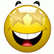 Под маленькой елью
Подснежник пророс-
Сбежали метели,
И сдался мороз!Раскраски веснаРаскраски весна для детей - это не только приятное занятие для малыша, но и изучение изменений, происходящих в природе, развитие  мелкой моторики, творческих способностей, чувства цвета, усидчивости и многого другого. Заполните форму подписки под статьей и получите комплект раскрасок весна и новости нашего блога на свою почту в дальнейшем!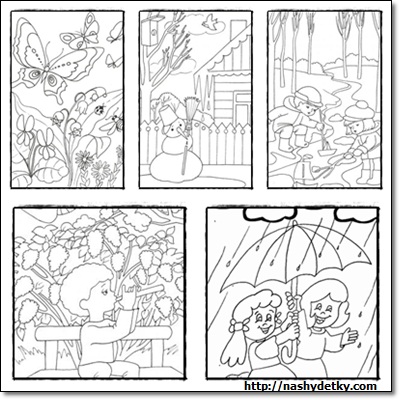 Будьте счастливы, здоровы и любимы весной и всегда!